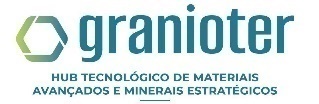 Unidade Multiusuário de Materiais Avançados (UMMA) Ficha de solicitação para análise por TR-MOKE(Nos campos não editáveis serão preenchidos pela equipe do GraNioTer)
agendamentos.granioter@cdtn.br, (31) 3439-9394Data: 23/05/2024REV - 1. 0Em caso de dúvidas sobre o preenchimento do formulário ou sobre a técnica, entre em contato pelo  (31) 3439-9394 (agendamentos.granioter@cdtn.br). AS SOLICITAÇÕES DE AGENDAMENTO SERÃO ATENDIDAS SOMENTE MEDIANTE A APRESENTAÇÃO DESSE FORMULÁRIO DEVIDADMENTE PREENCHIDO.  ATENÇÃO: TODOS OS CAMPOS ABAIXO DEVEM SER PREENCHIDOSRequisitos das amostras:Filme de dimensões sugerida por volta de 10 x 10 mm. Filme com polimento óptico (opticamente espelhado). Devolução/Descarte: Amostras enviadas para análise terão 15 dias de prazo, contados a partir  do envio dos dados, para serem retiradas. Após essa data as amostras serão descartadas.Em caso de dúvidas sobre o preenchimento do formulário ou sobre a técnica, entre em contato pelo  (31) 3439-9394 (agendamentos.granioter@cdtn.br). AS SOLICITAÇÕES DE AGENDAMENTO SERÃO ATENDIDAS SOMENTE MEDIANTE A APRESENTAÇÃO DESSE FORMULÁRIO DEVIDADMENTE PREENCHIDO.  ATENÇÃO: TODOS OS CAMPOS ABAIXO DEVEM SER PREENCHIDOSRequisitos das amostras:Filme de dimensões sugerida por volta de 10 x 10 mm. Filme com polimento óptico (opticamente espelhado). Devolução/Descarte: Amostras enviadas para análise terão 15 dias de prazo, contados a partir  do envio dos dados, para serem retiradas. Após essa data as amostras serão descartadas.Em caso de dúvidas sobre o preenchimento do formulário ou sobre a técnica, entre em contato pelo  (31) 3439-9394 (agendamentos.granioter@cdtn.br). AS SOLICITAÇÕES DE AGENDAMENTO SERÃO ATENDIDAS SOMENTE MEDIANTE A APRESENTAÇÃO DESSE FORMULÁRIO DEVIDADMENTE PREENCHIDO.  ATENÇÃO: TODOS OS CAMPOS ABAIXO DEVEM SER PREENCHIDOSRequisitos das amostras:Filme de dimensões sugerida por volta de 10 x 10 mm. Filme com polimento óptico (opticamente espelhado). Devolução/Descarte: Amostras enviadas para análise terão 15 dias de prazo, contados a partir  do envio dos dados, para serem retiradas. Após essa data as amostras serão descartadas.CÓDIGO DA SOLICITAÇÃO ________________CÓDIGO DA SOLICITAÇÃO ________________CÓDIGO DA SOLICITAÇÃO ________________SOLICITAÇÃO DE SERVIÇOSOLICITAÇÃO DE SERVIÇOSOLICITAÇÃO DE SERVIÇOServiço: Dinâmica da Magnetização (resolução subppicossegundos)Objetivo da análise:    Desmagnetização    Remagnetização    Regime Precessional ( 1 nanosegundo)   Outro:    Não sei informar. A equipe técnica fará um teste preliminar para avaliar a característica da orientação magnética da amostra.Observações: Serviço: Dinâmica da Magnetização (resolução subppicossegundos)Objetivo da análise:    Desmagnetização    Remagnetização    Regime Precessional ( 1 nanosegundo)   Outro:    Não sei informar. A equipe técnica fará um teste preliminar para avaliar a característica da orientação magnética da amostra.Observações: Serviço: Dinâmica da Magnetização (resolução subppicossegundos)Objetivo da análise:    Desmagnetização    Remagnetização    Regime Precessional ( 1 nanosegundo)   Outro:    Não sei informar. A equipe técnica fará um teste preliminar para avaliar a característica da orientação magnética da amostra.Observações: INFORMAÇÕES SOBRE AS AMOSTRAS:INFORMAÇÕES SOBRE AS AMOSTRAS:INFORMAÇÕES SOBRE AS AMOSTRAS:Amostra magnética:  Sim. Indicar a caracterísca de ordenamento magnético:                                    Sim. Outras:                                                            Não                                  Não sabe informar.   Dados de caracterização magnética prévia (VSM ou/e MOKE) que possam ser enviados: Sim – A equipe técnica entrará em contato para envio do arquivo. Não – A entrega de dados prévios não inviabiliza o atendimento da solicitação.Risco potencial no manuseio das amostras: Fragilidade Mecânica    Biológico    Químico                          Outro: :      Não se aplicaObservações sobre o manuseio da amostra: Amostra magnética:  Sim. Indicar a caracterísca de ordenamento magnético:                                    Sim. Outras:                                                            Não                                  Não sabe informar.   Dados de caracterização magnética prévia (VSM ou/e MOKE) que possam ser enviados: Sim – A equipe técnica entrará em contato para envio do arquivo. Não – A entrega de dados prévios não inviabiliza o atendimento da solicitação.Risco potencial no manuseio das amostras: Fragilidade Mecânica    Biológico    Químico                          Outro: :      Não se aplicaObservações sobre o manuseio da amostra: Amostra magnética:  Sim. Indicar a caracterísca de ordenamento magnético:                                    Sim. Outras:                                                            Não                                  Não sabe informar.   Dados de caracterização magnética prévia (VSM ou/e MOKE) que possam ser enviados: Sim – A equipe técnica entrará em contato para envio do arquivo. Não – A entrega de dados prévios não inviabiliza o atendimento da solicitação.Risco potencial no manuseio das amostras: Fragilidade Mecânica    Biológico    Químico                          Outro: :      Não se aplicaObservações sobre o manuseio da amostra: NOMENCLATURA DAS AMOSTRAS Em observações: Convencionar um nome para a amostra e indicar a natureza e composição das mesmas.NOMENCLATURA DAS AMOSTRAS Em observações: Convencionar um nome para a amostra e indicar a natureza e composição das mesmas.NOMENCLATURA DAS AMOSTRAS Em observações: Convencionar um nome para a amostra e indicar a natureza e composição das mesmas.N°Código/ Nome da Amostra(Nomeie as amostras: máximo de 12 dígitos)Observações: 123456   78910Observações Gerais:                                      Observações Gerais:                                      Observações Gerais:                                      